RASEINIŲ RAJONO ŠVIETIMO PAGALBOS TARNYBATVIRTINU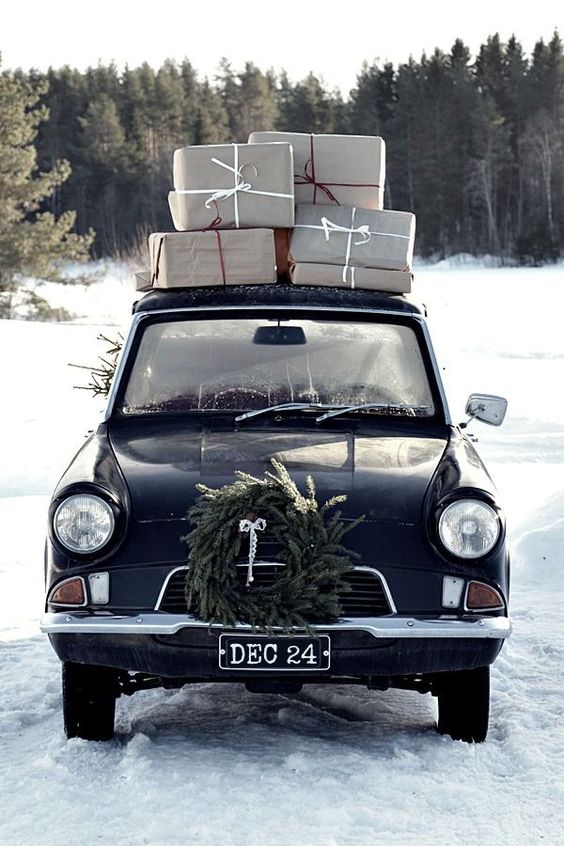  DirektorėReda Kunickienė2017-11-29                         2017 METŲ GRUODŽIO MĖNESIO VEIKLOS  PLANAS NR. V4-54_________________________P.S. Dalyvio mokestį sudaro kvalifkacijos tobulinimo renginio kaina ir kvalifikacijos tobulinimo pažymėjimo kaina. Dalyvio mokestis grynais pinigais nepriimamas. Dalyvio mokestį turite sumokėti atlikdami mokėjimo pavedimą.Pavedime nurodyti:Gavėjas – Raseinių rajono švietimo pagalbos tarnybaĮstaigos kodas 300054296Luminor bankasSąskaitos Nr. LT034010041400381471Mokėjimo paskirtis – renginio pavadinimas ir asmens kodas.Atvykstant į renginį reikia atsinešti mokėjimo pavedimo išrašą. Kontaktai: Pedagoginės psichologinės pagalbos skyrius tel. (8 428) 51571Neformaliojo suaugusiųjų švietimo skyrius tel. (8 428) 51421 Elektroninio pašto adresas info@rspt.lt Interneto svetainės adresas http://www.rspt.ltEsant būtinybei, organizatoriai gali pakeisti renginių vietą ir laiką. SUDERINTADirektoriaus pavaduojaSilva Morkevičienė2017-11-29Kalėdos, mano vaike, yra meilė veiksme. Kiekvieną kartą kai mylime, kiekvieną kartą kai duodame, yra Kalėdos. Dale Evans RogersEil.Nr.Renginio pavadinimas ir trumpa anotacijaDalyviaiDalyviaiDataVietaLektoriai, programos vadovaiAtsakingasPastabosKVALIFIKACIJOS TOBULINIMO RENGINIAIKVALIFIKACIJOS TOBULINIMO RENGINIAIKVALIFIKACIJOS TOBULINIMO RENGINIAIKVALIFIKACIJOS TOBULINIMO RENGINIAIKVALIFIKACIJOS TOBULINIMO RENGINIAIKVALIFIKACIJOS TOBULINIMO RENGINIAIKVALIFIKACIJOS TOBULINIMO RENGINIAIKVALIFIKACIJOS TOBULINIMO RENGINIAIKVALIFIKACIJOS TOBULINIMO RENGINIAISeminaras „Vaikų turizmo organizavimo tvarka ir dokumentai“8 akad. val. programos tikslas – susipažinti su „Vaikų turizmo renginių organizavimo aprašu“ bei kitais dokumentais, reglamentuojančiais vaikų turizmo renginių veiklą.Raseinių rajono pedagogaiRaseinių rajono pedagogai1 d.13 val.Neformaliojo suaugusiųjų švietimo skyrius(T. Daugirdo g. 7, Raseiniai), 201Lektorė – Jolanta Birbalienė, UAB „Verslo Aljansas“ Tauragės skyriaus direktorėNijolė VežbavičienėRegistracija interneto svetainėje www.rspt.lt   skyrelyje RegistracijaDalyvio mokestis – 11 EurSeminaras  „Ugdomosios veiklos kokybės tobulinimo praktiniai aspektai"18 akad. val. progarmos tikslas – susipažindinti su Geros mokyklos koncepcijos įgyvendinimo praktiniais aspektais.Raseinių r. Nemakščių Martyno Mažvydo gimnazijos pedagogaiRaseinių r. Nemakščių Martyno Mažvydo gimnazijos pedagogai1 d. 13.30 val.Raseinių r. Nemakščių Martyno Mažvydo gimnazijaLektorė – Olivija Saranienė, NMVA vadovaujančiojiišorės vertintoja, Rokiškio r. Kamajų Antano Strazdo gimnazijos direktoriaus pavaduotoja ugdymui Nijolė VežbavičienėRegistracija interneto svetainėje www.rspt.lt  skyrelyje RegistracijaPaskaita-praktikumas ,,Aktyvių mokymo(si) metodų taikymas biologijos pamokose“3 akad. val. programos tikslas –  aptarti aktyvių metodų taikymo galimybes, dalintis gerąja patirtimi.  Biologijos mokytojaiBiologijos mokytojai4 d. 14 val. Neformaliojo suaugusiųjų švietimo skyrius (T. Daugirdo g. 7, Raseiniai), 201Lektorės –Zinaida Lukošiūnienė, Raseinių r. Betygalos Maironio gimnazijos biologijos vyresnioji mokytoja, Jūratė Klimienė, Raseinių r. Ariogalos gimnazijos biologijos mokytoja metodininkė, Rasa Vaišvilienė, Raseinių Viktoro Petkaus pagrindinės mokyklos biologijos mokytoja metodininkė Audronė KumpikevičienėRegistracija interneto svetainėje www.rspt.lt  skyrelyje RegistracijaMokestis už kvalifikacijos tobulinimo pažymėjimą – 1 EurEdukacinė išvyka-seminaras „Mokytojo profesinis augimas“ 6 akad. val. programos tikslas – susipažinti su Kėdainių rajono metodinės veiklos organizavimo gerąja patirtimi.Raseinių rajono  metodinių būrelių pirmininkaiRaseinių rajono  metodinių būrelių pirmininkai7 d. 10 val. Kėdainiųšvietimo pagalbos tarnyba (Josvainių g. 40, Kėdainiai)Lektorius – Henrikas Vaicekauskas, Kėdainių švietimo pagalbos tarnybos direktorius, „Kuriame Respubliką“projektų ekspertas  Silva Morkevičienė,Audronė KumpikevičienėRegistracija interneto svetainėje www.rspt.lt skyrelyje RegistracijaMokestis už kvalifikacijos tobulinimo pažymėjimą – 1 EurSeminaras „Emocinis intelektas darbe ir gyvenime: teorija ir praktika“20 akad. val. seminaro tikslas – susipažinti su emocinio intelekto (E) teorijomis, indikatoriais, praktiškai išbandyti EI stiprinimo metodus.Raseinių Marcelijaus Martinaičio bibliotekos bendruomenėRaseinių Marcelijaus Martinaičio bibliotekos bendruomenė12, 19 d.9 val.Raseinių Marcelijaus Martinaičio viešoji bibliotekaLektorė – Reda Kunickienė, Raseinių rajono švietimo pagalbos tarnybos direktorėNijolė VežbavičienėRegistracija interneto svetainėje www.rspt.lt  skyrelyje RegistracijaSeminaras „Viešieji pirkimai: dokumentų rengimas ir tvarkymas“ 6 val. seminaro tikslas – pasidalinti praktine patirtimi rengiant ir įforminant viešųjų pirkimų dokumentus mažose organizacijose.Įstaigų vadovai, viešųjų pirkimų organizatoriaiĮstaigų vadovai, viešųjų pirkimų organizatoriai12 d.10 val.Neformaliojo suaugusiųjų švietimo skyrius(T. Daugirdo g. 7, Raseiniai), 201Lektorius – Tomas Vasiliauskas, UAB „Pokyčių valdymas“ vadovas, konsultuoja organizacijas viešųjų pirkimų organizavimo klausimais, audituoja, veda mokymusSaulė SitavičienėRegistracija interneto svetainėje www.rspt.lt  skyrelyje RegistracijaDalyvio mokestis – 50 EurEdukacinė išvyka-seminaras„Refleksija ir vertybinių nuostatų ugdymas mokykloje“6 akad. val. programos metu mokysimės apie vertybines nuostatas. Šiandien mokykla susiduria  su mokinių patyčiomis, nepagarba vienas kitam ir suaugusiesiems. Vadovas ir mokytojas turi turėti stiprų moralinį pagrindą ir aiškų vertybių supratimą, kurį galėtų perteikti mokiniams.Raseinių rajono ugdymo įstaigų vadovaiRaseinių rajono ugdymo įstaigų vadovai14 d.14 val.Vieta bus patikslintaLektorė – Vilhelmina Riaubaitė- Mikelionienė,VšĮ„Gyvenimo ir tikėjimo institutas“ direktorėSilvaMorkevičienėRegistracija interneto svetainėje www.rspt.lt  skyrelyje RegistracijaDalyvio mokestis – 25 EurSeminaras „Medijos ir informacinis raštingumas mokyklos bibliotekoje“6 akad. val. seminaro tikslas –susipažinti su informacinio raštingumo  integravimo į ugdymo procesą galimybėmis.Ugdymo įstaigų bibliotekininkaiUgdymo įstaigų bibliotekininkai18 d. 10 val. Raseinių Viktoro Petkaus pagrindinės mokyklos bibliotekaLektorė – Henrika Gailienė, Raseinių Viktoro Petkaus pagrindinės mokyklos bibliotekininkėNijolė Vežbavičienė Registracija interneto svetainėje www.rspt.lt  skyrelyje RegistracijaMokestis už kvalifikacijos tobulinimo pažymėjimą – 1 EurLIONS QUEST programos „Paauglystės kryžkelės“ įgyvendinimas mokykloje16 akad. val. programos tikslas – supažindinti mokytojus su programos metodika, kurios pagalba vaikai įgaus svarbių kompetencijų, padėsiančių mokymosi motyvacijai ir jų akademinei sėkmei.Raseinių r. Ariogalos gimnazijos bendruomenėRaseinių r. Ariogalos gimnazijos bendruomenė20, 21, 22 d.12 val.Raseinių r. Ariogalos gimnazijaLektorius – Linas Slušnys, VšĮ Lions Quest Lietuva direktorius, vaikų ir paauglių psichiatrasSaulė Sitavičienė Registracija interneto svetainėje www.rspt.lt skyrelyje RegistracijaEdukacinė išvyka-seminaras„Emocinio intelekto lavinimas mokykloje“12 akad. val. programos tikslas – ugdyti mokymų dalyvių emocinį raštingumą.Šakių „Žiburio“ gimnazijos kolektyvasŠakių „Žiburio“ gimnazijos kolektyvas27–28  d.10 val.Prienų „Žiburio“gimnazijos aktų salėLektorė – Reda Kunickienė, Raseinių rajono švietimo pagalbos tarnybos direktorėSilvaMorkevičienėRegistracija interneto svetainėje www.rspt.lt  skyrelyje RegistracijaPEDAGOGINIS PSICHOLOGINIS VERTINIMASPEDAGOGINIS PSICHOLOGINIS VERTINIMASPEDAGOGINIS PSICHOLOGINIS VERTINIMASPEDAGOGINIS PSICHOLOGINIS VERTINIMASPEDAGOGINIS PSICHOLOGINIS VERTINIMASPEDAGOGINIS PSICHOLOGINIS VERTINIMASPEDAGOGINIS PSICHOLOGINIS VERTINIMASPEDAGOGINIS PSICHOLOGINIS VERTINIMASPEDAGOGINIS PSICHOLOGINIS VERTINIMASSusipažinimas su mokyklų VGK pateiktais vertinamų mokinių dokumentais, darbaisPedagoginės psichologinės pagalbos skyriaus specialistaiPedagoginės psichologinės pagalbos skyriaus specialistai4, 11, 18 d.(pirmadieniais)Pedagoginės psichologinės pagalbos skyrius (V. Grybo g. 33, Raseiniai)Pedagoginės psichologinės pagalbos skyriaus specialistai Reda Kunickienė-Pedagoginis psichologinis vertinimasRaseinių r. Ariogalos gimnazijos mokiniaiRaseinių r. Ariogalos gimnazijos mokiniai13 d. 8 val.Pedagoginės psichologinės pagalbos skyrius (V. Grybo g. 33, Raseiniai)Pedagoginės psichologinės pagalbos skyriaus specialistai Reda Kunickienė-Pedagoginis psichologinis vertinimasRaseinių r. Betygalos Maironio gimnazijos mokiniaiRaseinių r. Betygalos Maironio gimnazijos mokiniai12, 19 d. 8 val.Pedagoginės psichologinės pagalbos skyrius (V. Grybo g. 33, Raseiniai)Pedagoginės psichologinės pagalbos skyriaus specialistai Reda Kunickienė-Pedagoginis psichologinis vertinimasRaseinių r. Gylių mokyklos-daugiafunkcio centro mokiniaiRaseinių r. Gylių mokyklos-daugiafunkcio centro mokiniai6 d. 8 val.Pedagoginės psichologinės pagalbos skyrius (V. Grybo g. 33, Raseiniai)Pedagoginės psichologinės pagalbos skyriaus specialistai Reda Kunickienė-Pedagoginis psichologinis vertinimasRaseinių Šaltinio progimnazijos mokiniaiRaseinių Šaltinio progimnazijos mokiniai5, 6, 13, 19 d. 8 val.Pedagoginės psichologinės pagalbos skyrius (V. Grybo g. 33, Raseiniai)Pedagoginės psichologinės pagalbos skyriaus specialistai Reda Kunickienė-Pedagoginis psichologinis vertinimasRaseinių Viktoro Petkaus pagrindinė mokyklaRaseinių Viktoro Petkaus pagrindinė mokykla6 d. 8 val.Pedagoginės psichologinės pagalbos skyrius (V. Grybo g. 33, Raseiniai)Pedagoginės psichologinės pagalbos skyriaus specialistai Reda Kunickienė-Pedagoginis psichologinis vertinimasRaseinių r. Šiluvos gimnazijos mokiniaiRaseinių r. Šiluvos gimnazijos mokiniai12, 13 d. 8 val.Pedagoginės psichologinės pagalbos skyrius (V. Grybo g. 33, Raseiniai)Pedagoginės psichologinės pagalbos skyriaus specialistai Reda Kunickienė-Pedagoginis psichologinis vertinimasRaseinių specialioji mokyklaRaseinių specialioji mokykla12 d. 8 val.Pedagoginės psichologinės pagalbos skyrius (V. Grybo g. 33, Raseiniai)Pedagoginės psichologinės pagalbos skyriaus specialistai Reda Kunickienė-Pedagoginis psichologinis vertinimasMokinių vertinimas kreipiantis tėvų iniciatyvaMokinių vertinimas kreipiantis tėvų iniciatyva5 d. 8 val.Pedagoginės psichologinės pagalbos skyrius (V. Grybo g. 33, Raseiniai)Pedagoginės psichologinės pagalbos skyriaus specialistai Reda Kunickienė-Vertinimo protokolų, pažymų (7, 8 formos) ir rekomendacijų dėl tolimesnio vaikų ugdymo rengimasPedagoginės psichologinės pagalbos skyriaus specialistaiPedagoginės psichologinės pagalbos skyriaus specialistai1, 8, 15, 22 d.(penktadieniais)Pedagoginės psichologinės pagalbos skyrius(V. Grybo g. 33, Raseiniai)Pedagoginės psichologinės pagalbos skyriaus specialistai Erika Karpienė-Komandinis vertinimų rezultatų aptarimasPedagoginės psichologinės pagalbos skyriaus specialistaiPedagoginės psichologinės pagalbos skyriaus specialistai5, 12, 19 d.(antradieniais)15–17 val.Pedagoginės psichologinės pagalbos skyrius(V. Grybo g. 33, Raseiniai)Pedagoginės psichologinės pagalbos skyriaus specialistai Reda Kunickienė-Vertinimo rezultatų, rekomendacijų pristatymas Mokiniai, tėvai, pedagogaiMokiniai, tėvai, pedagogai5, 12, 19 d.(antradieniais)13.30–15 val.Pedagoginės psichologinės pagalbos skyrius(V. Grybo g. 33, Raseiniai)Pedagoginės psichologinės pagalbos skyriaus specialistai Reda Kunickienė-PEDAGOGINIS PSICHOLOGINIS KONSULTAVIMASPEDAGOGINIS PSICHOLOGINIS KONSULTAVIMASPEDAGOGINIS PSICHOLOGINIS KONSULTAVIMASPEDAGOGINIS PSICHOLOGINIS KONSULTAVIMASPEDAGOGINIS PSICHOLOGINIS KONSULTAVIMASPEDAGOGINIS PSICHOLOGINIS KONSULTAVIMASPEDAGOGINIS PSICHOLOGINIS KONSULTAVIMASPEDAGOGINIS PSICHOLOGINIS KONSULTAVIMASPEDAGOGINIS PSICHOLOGINIS KONSULTAVIMASIndividualios psichologinės konsultacijosMokiniai, tėvai, pedagogaiMokiniai, tėvai, pedagogaiPirmadieniais– penktadieniaisPedagoginės psichologinės pagalbos skyrius (V. Grybo g. 33, Raseiniai)Vaida JakaitienėVaida JakaitienėRegistracija tel. (8 428) 51571Vaikų kalbos, kalbėjimo sutrikimų korekcijaMokiniaiMokiniaiPirmadieniais, trečiadieniais, penktadieniaisPedagoginės psichologinės pagalbos skyrius (V. Grybo g. 33, Raseiniai)Reda JomantaitėReda JomantaitėRegistracija tel. (8 428) 51571Vaikų, turinčių kalbos, kalbėjimo ir komunikacijos sutrikimų, ir jų tėvų konsultavimasMokiniai,tėvaiMokiniai,tėvaiAntradieniais–penktadieniaisPedagoginės psichologinės pagalbos skyrius (V. Grybo g. 33, Raseiniai)Reda JomantaitėReda JomantaitėRegistracija tel. (8 428) 51571Mokinių sutrikusių pažintinių įgūdžių korekcijaMokiniaiMokiniaiPirmadieniais, trečiadieniais, ketvirtadieniais, penktadieniaisPedagoginės psichologinės pagalbos skyrius (V. Grybo g. 33, Raseiniai)Erika KarpienėErika KarpienėRegistracija tel. (8 428) 51571Mokinių, tėvų konsultavimas individualaus mokymosi stiliaus, tinkamiausių ugdymosi metodų, būdų parinkimo klausimaisMokiniai, tėvaiMokiniai, tėvaiTrečiadieniais,penktadieniaisPedagoginės psichologinės pagalbos skyrius (V. Grybo g. 33, Raseiniai) Erika KarpienėErika KarpienėRegistracija tel. (8 428) 51571Švietimo įstaigų darbuotojų individualios koučingo sesijosPedagoginiai darbuotojaiPedagoginiai darbuotojaiData ir laikas derinami individualiaiPedagoginės psichologinės pagalbos skyrius (V. Grybo g. 33, Raseiniai) Reda KunickienėReda KunickienėRegistracija tel. (8 428) 51571METODINĖ VEIKLAMETODINĖ VEIKLAMETODINĖ VEIKLAMETODINĖ VEIKLAMETODINĖ VEIKLAMETODINĖ VEIKLAMETODINĖ VEIKLAMETODINĖ VEIKLAMETODINĖ VEIKLAAtvira Sigitos Domeikienės, Raseinių r. Gylių mokyklos-daugiafunkcio centro anglų kalbos vyresniosios mokytojos, anglų kalbos pamoka 3 klasėje „Ruduo“Anglų kalbos mokytojaiAnglų kalbos mokytojai1 d.11 val.Raseinių r. Gylių mokykla-daugiafunkcis centrasMetodinio būrelio pirmininkė – Jurgita ParnarauskienėSaulė Sitavičienė,Nijolė Vežbavičienė-Atvira Editos Kliknienės, Raseinių r. Gylių mokyklos-daugiafunkcio centro pradinių klasių mokytojos metodininkės, lietuvių kalbos pamoka 2 klasėje ,,Kokių istorijų galėtų papasakoti seni daiktai“ dirbant  pagal atnaujintą lietuvių kalbos programą su serijos „Taip“ vadovėliaisPradinių klasių mokytojaiPradinių klasių mokytojai1 d.11 val.Raseinių r. Gylių mokykla-daugiafunkcis centrasMetodinio būrelio pirmininkė – Ingrida RačickienėSaulė SitavičienėRegistracija el. p. saule.sitaviciene@rspt.lt  iki lapkričio 30 d. Atvira Jolitos Petrokienės,   Raseinių r. Gylių mokyklos-daugiafunkcio centro tikybos vyresniosios mokytojos, ir Linos Stasiulevičienės, Raseinių r. Gylių mokyklos-daugiafunkcio centro pradinių klasių mokytojos metodininkės, integruota lietuvių kalbos ir tikybos pamoka 4 klasėje ,,Sudėsiu Advento vainiką“  Pradinių klasių mokytojaiPradinių klasių mokytojai1 d.11 val.Raseinių r. Gylių mokykla-daugiafunkcis centrasMetodinio būrelio pirmininkė – Ingrida RačickienėSaulė SitavičienėRegistracija el. p. saule.sitaviciene@rspt.lt iki lapkričio 30 d.Atvira Neringos Šlopšnienės, Raseinių r. Šiluvos gimnazijos šokio mokytojos, šokio pamoka 4 klasėje „Lėtas valsas“Šokio mokytojaiŠokio mokytojai1 d.11 val.Raseinių r. Šiluvos gimnazijaMetodinio būrelio pirmininkė –  Neringa ŠlopšnienėValdonė BalčaitienėRegistracija el. p. valdone.balcaitiene@rspt.lt   iki lapkričio 30 d.Šokio mokytojų metodinio būrelio ataskaitinis susirinkimasŠokio mokytojaiŠokio mokytojai1 d.12.30 val.Raseinių r. Šiluvos gimnazijaMetodinio būrelio pirmininkė – Neringa ŠlopšnienėValdonė BalčaitienėSusirinkimo darbotvarkė:  1. 2017 metų veiklos ataskaita.  2. Metodinio būrelio 2018 m. veiklos plano sudarymas.   3.  Einamieji klausimai.Pranešimas„Mokinių pažintinių gebėjimų lavinimas švietimo pagalbos tarnyboje: kodėl? Kaip?“Pedagoginių psichologinių ir švietimo pagalbos tarnybų specialieji pedagogaiPedagoginių psichologinių ir švietimo pagalbos tarnybų specialieji pedagogai4 d.10 val.Specialiosios pedagogikos ir psichologijos centras(Viršuliškių g. 103, Vilnius)Pranešėja – Erika Karpienė, Raseinių rajono švietimo pagalbos specialioji pedagogė--Biologijos mokytojų metodinio būrelio ataskaitinis susirinkimasBiologijos mokytojaiBiologijos mokytojai4 d. 15.30 val.Neformaliojo suaugusiųjų švietimo skyrius(T. Daugirdo g. 7, Raseiniai), 201Metodinio būrelio pirmininkė – Zinaida LukoševičienėAudronė Kumpikevičienė   Susirinkimo darbotvarkė:1. 2017 metų veiklos ataskaita.2. Metodinio būrelio veiklos plano sudarymas 2018 m.      3.  Einamieji klausimaiRaseinių rajono bendrojo ugdymo mokyklų muzikos mokytojų metodinė diena„Sėkmės istorija kuriant ir improvizuojant“ Muzikos mokytojaiMuzikos mokytojai5 d.12 val.Raseinių Viktoro Petkaus pagrindinė mokyklaOrganizatorės:Evelina Budrienė, Raseinių Viktoro Petkaus pagrindinės mokyklos ir Raseinių r. Ariogalos gimnazijos muzikos vyresnioji mokytoja, Daiva Rapolienė, Raseinių Viktoro Petkaus pagrindinės mokyklos muzikos mokytoja metodininkėValdonė BalčaitienėRegistracija el. p. valdone.balcaitiene@rspt.ltMetodinės dienos darbotvarkė:   1. Pranešimas „Aktyvūs muzikos mokymo metodai“. Vaida Baltrušaitienė, Raseinių r. Nemakščių Martyno Mažvydo muzikos mokytoja metodininkė.   2. Pranešimas „Neformalusis ugdymas: paieškos ir atradimai“. Jolita Oržekauskaitė, Raseinių r. Šiluvos gimnazijos ir Raseinių meno mokyklos muzikos mokytoja metodininkė.   3. Atvira veikla „Improvizacija ir kūryba“. Daiva Rapolienė, Raseinių Viktoro Petkaus pagrindinės mokyklos  muzikos mokytoja metodininkė.   4. Atvira veikla „Improvizacija – mano kūrybinė laisvė“. Evelina Budrienė, Raseinių r. Ariogalos gimnazijos ir Raseinių Viktoro Petkaus pagrindinės mokyklos muzikos vyresnioji mokytoja.Muzikos mokytojų metodinio būrelio ataskaitinis susirinkimasMuzikos mokytojaiMuzikos mokytojai5 d.15.30 val.Raseinių Viktoro Petkaus pagrindinė mokyklaMetodinio būrelio pirmininkas – Juozapas JuščiusValdonė Balčaitienė   Susirinkimo darbotvarkė:1. 2017 metų veiklos ataskaita.2. Metodinio būrelio 2018 m. veiklos plano sudarymas.3. Einamieji klausimaiSocialinių pedagogų metodinio būrelio ataskaitinis susirinkimasSocialiniai pedagogaiSocialiniai pedagogai6 d. 10 val.Neformaliojo suaugusiųjų švietimo skyrius(T. Daugirdo g. 7, Raseiniai), 201Metodinio būrelio pirmininkė – Rima Draukšienė  Audronė Kumpikevičienė   Susirinkimo darbotvarkė:1. 2017 metų veiklos ataskaita.2. Metodinio būrelio veiklos plano sudarymas 2018 m.3. Einamieji klausimai.Ikimokyklinio ugdymo pedagogų metodinio būrelio ataskaitinis susirinkimasIkimokyklinio ugdymo pedagogaiIkimokyklinio ugdymo pedagogai8 d. 12.30 val.Neformaliojo suaugusiųjų švietimo skyrius(T. Daugirdo g. 7, Raseiniai), 201Metodinio būrelio pirmininkė – Rasa UsinienėAudronė Kumpikevičienė   Susirinkimo darbotvarkė:1. 2017 metų veiklos ataskaita.2. Metodinio būrelio veiklos plano sudarymas 2018 m.3. Einamieji klausimai.Ugdymo įstaigų pavaduotojų metodinio būrelio ataskaitinis susirinkimas Raseinių rajono ugdymo įstaigų pavaduotojaiRaseinių rajono ugdymo įstaigų pavaduotojai       11 d.14 val.Neformaliojo suaugusiųjų švietimo skyrius (T. Daugirdo g. 7, Raseiniai), 201Metodinio būrelio pirmininkė – Renata UlvidienėSilva MorkevičienėSusirinkimo darbotvarkė:  1. 2017 metų veiklos ataskaita.  2. Metodinio būrelio veiklos plano sudarymas 2018 m.   3.  Einamieji klausimai.Tikybos mokytojų metodinio būrelio ataskaitinis susirinkimasTikybos mokytojaiTikybos mokytojai11 d. 14 val.Neformaliojo suaugusiųjų švietimo skyrius(T. Daugirdo g. 7, Raseiniai), 102Metodinio būrelio pirmininkė – Regina MalinauskienėAudronė KumpikevičienėSusirinkimo darbotvarkė:1. 2017 metų veiklos ataskaita.2. Metodinio būrelio veiklos plano sudarymas 2018 m.3. Einamieji klausimaiIT mokytojų metodinio būrelio susirinkimas „Sėkmės ir nesėkmės IT pamokoje“IT mokytojaiIT mokytojai11 d.14 val.Raseinių Šaltinio progimnazijaMetodinio būrelio pirmininkė – Silva BartusevičienėSaulė Sitavičienė   Susirinkimo darbotvarkė:1. Mokytojų pasisakymai „Sėkmės ir nesėkmės IT pamokose“.2. 2017 m. veiklos ataskaita.3. Metodinio būrelio veiklos plano sudarymas 2018 m. 4. Einamieji klausimai.Ekonomikos mokytojų metodinio būrelio ataskaitinis susirinkimasEkonomikos mokytojaiEkonomikos mokytojai11 d.14 val.Neformaliojo suaugusiųjų švietimo skyrius (T. Daugirdo g. 7, Raseiniai), 205Metodinio būrelio pirmininkė – Laima SiliūnienėNijolė Vežbavičienė   Susirinkimo darbotvarkė:1. 2017 metų veiklos ataskaita.2. Metodinio būrelio veiklos plano sudarymas 2018 m.        3.  Einamieji klausimai.Dailės mokytojų metodinio būrelio ataskaitinis susirinkimasDailės mokytojaiDailės mokytojai12 d.14 val. Neformaliojo suaugusiųjų švietimo skyrius(T. Daugirdo g. 7, Raseiniai), 102Metodinio būrelio pirmininkė – Donvina DambrauskaitėValdonė BalčaitienėSusirinkimo darbotvarkė:1. 2017 metų veiklos ataskaita.2. Metodinio būrelio 2018 m. veiklos plano sudarymas.3.  Einamieji klausimaiEtikos mokytojų metodinio būrelio ataskaitinis susirinkimasEtikos mokytojaiEtikos mokytojai14 d.14 val.Neformaliojo suaugusiųjų švietimo skyrius(T. Daugirdo g. 7, Raseiniai), 205Metodinio būrelio pirmininkas – Egidijus Kučinskis Audronė KumpikevičienėSusirinkimo darbotvarkė:1. 2017 metų veiklos ataskaita.2. Metodinio būrelio veiklos plano sudarymas 2018 m.        3.  Einamieji klausimaiRaseinių rajono ugdymo įstaigų vadovų metodinio būrelio ataskaitinis susirinkimasRaseinių rajono ugdymo įstaigų vadovaiRaseinių rajono ugdymo įstaigų vadovai14 d.14 val.Vieta  bus patikslintaMetodinio būrelio pirmininkė –Vaiva ZubrickienėSilva MorkevičienėSusirinkimo darbotvarkė:1. 2017 metų veiklos ataskaita.2. Metodinio būrelio veiklos plano sudarymas 2018 m.        3.  Einamieji klausimai.Kūno kultūros mokytojų metodinio būrelio ataskaitinis susirinkimasKūno kultūros mokytojaiKūno kultūros mokytojai14 d.14 val.Neformaliojo suaugusiųjų švietimo skyrius (T. Daugirdo g. 7, Raseiniai), 102Metodinio būrelio pirmininkė – Jurgita MiniotienėValdonė BalčaitienėSusirinkimo darbotvarkė:   1. 2017 metų veiklos ataskaita   2. Metodinio būrelio 2018 m. veiklos plano sudarymas.   3. Raseinių kūno kultūros mokytojų asociacijos veiklos aptarimas.   4. Einamieji klausimai.Anglų kalbos mokytojų metodinio būrelio ataskaitinis susirinkimasAnglų kalbos mokytojaiAnglų kalbos mokytojai14 d. 14 val.Neformaliojo suaugusiųjų švietimo skyrius(T. Daugirdo g. 7, Raseiniai), 201Metodinio būrelio pirmininkė – Jurgita Parnarauskienė Nijolė Vežbavičienė      Susirinkimo darbotvarkė: 2017 metų veiklos ataskaita.Veiklos plano sudarymas 2018 m.Einamieji klausimai.Priešmokyklinio ugdymo pedagogų metodinio būrelio ataskaitinis susirinkimasPriešmokyklinio ugdymo pedagogaiPriešmokyklinio ugdymo pedagogai14 d.14 val. Raseinių Šaltinio progimnazija,34 kabinetasMetodinio būrelio pirmininkė – Ilona ZybartėSaulė SitavičienėSusirinkimo darbotvarkė:2017 metų veiklos ataskaita.Metodinio būrelio veiklos plano sudarymas 2018 m.Einamieji klausimai.Logopedų, specialiųjų pedagogų metodinio būrelio ataskaitinis susirinkimasLogopedai, specialieji pedagogaiLogopedai, specialieji pedagogai15 d. 9 val.Neformaliojo suaugusiųjų švietimo skyrius(T. Daugirdo g. 7, Raseiniai), 201Metodinio būrelio pirmininkė – Reda Lukoševičienė Audronė Kumpikevičienė   Susirinkimo darbotvarkė:1. 2017 metų veiklos ataskaita.2. Metodinio būrelio veiklos plano sudarymas 2018 m.3. Einamieji klausimaiRajono ugdymo įstaigų bibliotekininkų metodinio būrelio ataskaitinis susirinkimasUgdymo įstaigų bibliotekininkaiUgdymo įstaigų bibliotekininkai18 d. 14 val.Raseinių Viktoro Petkaus pagrindinės mokyklos bibliotekaMetodinio būrelio pirmininkė – Dalia MargevičienėNijolė Vežbavičienė Susirinkimo darbotvarkė:  1. 2017 metų veiklos ataskaita.  2. Metodinio būrelio veiklos plano  sudarymas 2018 m.  3. Einamieji klausimai.Geografijos mokytojų metodinio būrelio ataskaitinis susirinkimasGeografijos mokytojaiGeografijos mokytojai18 d. 14.30 val.Neformaliojo suaugusiųjų švietimo skyrius(T. Daugirdo g. 7, Raseiniai), 102Metodinio būrelio pirmininkas – Albinas EnčerysAudronė Kumpikevičienė   Susirinkimo darbotvarkė:1. 2017 metų veiklos ataskaita.2. Metodinio būrelio veiklos plano sudarymas 2018 m.        3. Einamieji klausimai.Technologijų mokytojų metodinio būrelio ataskaitinis susirinkimasTechnologijų mokytojaiTechnologijų mokytojai18 d.14 val.Neformaliojo suaugusiųjų švietimo skyrius (T. Daugirdo g. 7, Raseiniai), 201Metodinio būrelio pirmininkė - Kristina BudrikienėValdonė BalčaitienėSusirinkimo darbotvarkė:   1.2017 metų veiklos ataskaita.   2.Metodinio būrelio 2018 m. veiklos plano sudarymas.   3.Einamieji klausimai.Fizikos mokytojų metodinio būrelio ataskaitinis susirinkimasFizikos mokytojaiFizikos mokytojai18 d. 15 val.Neformaliojo suaugusiųjų švietimo skyrius(T. Daugirdo g. 7, Raseiniai), 201Metodinio būrelio pirmininkė – Rima AksomaitienėSaulė Sitavičienė   Susirinkimo darbotvarkė:1. 2017 metų veiklos ataskaita.2. Metodinio būrelio veiklos plano sudarymas 2018 m.        3. Einamieji klausimai.Vokiečių kalbos mokytojų metodinio būrelio ataskaitinis susirinkimasVokiečių kalbos mokytojaiVokiečių kalbos mokytojai19 d. 14.30 val. Neformaliojo suaugusiųjų švietimo skyrius(T. Daugirdo g. 7, Raseiniai), 205Metodinio būrelio pirmininkė – Ramunė AksomaitienėNijolė Vežbavičienė   Susirinkimo darbotvarkė:1. 2017 metų veiklos ataskaita.2. Metodinio būrelio veiklos plano sudarymas 2018 m.3. Einamieji klausimaiChemijos mokytojų metodinio būrelio ataskaitinis susirinkimasChemijos mokytojaiChemijos mokytojai19 d. 15 val.Neformaliojo suaugusiųjų švietimo skyrius(T. Daugirdo g. 7, Raseiniai), 205Metodinio būrelio pirmininkė – Giedrė KarčauskienėSaulė Sitavičienė   Susirinkimo darbotvarkė:1. 2017 metų veiklos ataskaita.2. Metodinio būrelio 2018m. veiklos plano sudarymas.3. Einamieji klausimai.Istorijos mokytojų metodinio būrelio ataskaitinis susirinkimasIstorijos mokytojaiIstorijos mokytojai20 d. 14 val.Neformaliojo suaugusiųjų švietimo skyrius(T. Daugirdo g. 7, Raseiniai), 201Metodinio būrelio pirmininkė – Rasa AdomaitienėAudronė Kumpikevičienė   Susirinkimo darbotvarkė:1. 2017 metų veiklos ataskaita.2. Metodinio būrelio veiklos plano sudarymas 2018 m.        3.  Einamieji klausimai.Matematikos mokytojų metodinio būrelio ataskaitinis susirinkimasMatematikos mokytojaiMatematikos mokytojai20 d. 14 val.Prezidento Jono Žemaičio gimnazijaMetodinio būrelio pirmininkė – Angelė DaktarienėSaulė SitavičienėSusirinkimo darbotvarkė:1. Pranešimas „Judėjimo uždaviniai matematikos pamokose“. Pranešėjos: Angelė Daktarienė, Prezidento Jono Žemaičio gimnazijos matematikos mokytoja ekspertė, Irma Mickutė, Prezidento Jono Žemaičio gimnazijos matematikos mokytoja metodininkė.2. 2017 metų veiklos ataskaita.3. Metodinio būrelio veiklos plano sudarymas 2018 m.        4.  Einamieji klausimai.Rusų kalbos mokytojų metodinio būrelio ataskaitinis susirinkimasRusų kalbos mokytojaiRusų kalbos mokytojai21 d.14.30 val.Neformaliojo suaugusiųjų švietimo skyrius(T. Daugirdo g. 7, Raseiniai), 205 Metodinio būrelio pirmininkė – Aldona KrasauskienėNijolė Vežbavičienė Susirinkimo darbotvarkė:2017 m. veiklos ataskaita.2018 m. veiklos plano sudarymas.Einamieji klausimai.Pradinių klasių mokytojų metodinio būrelio ataskaitinis susirinkimasPradinių klasių mokytojaiPradinių klasių mokytojai28 d. 10 val.Neformaliojo suaugusiųjų švietimo skyrius(T. Daugirdo g. 7, Raseiniai), 201Metodinio būrelio pirmininkė – Ingrida RačickienėSaulė Sitavičienė   Susirinkimo darbotvarkė:1. 2017 metų veiklos ataskaita.2. Metodinio būrelio veiklos plano sudarymas 2018 m.      3. Einamieji klausimai.Užduočių, skirtų mokinių, turinčių specialiųjų ugdymosi poreikių, vertinimui, rengimasI–II klasių mokiniaiI–II klasių mokiniaiPirmadieniais 8–12 val.Pedagoginės psichologinės pagalbos skyrius (V. Grybo g. 33, Raseiniai)-Erika Karpienė-Metodinio vadovo mokinių socialinių emocinių įgūdžių ugdymo bei mokymosi motyvacijos skatinimo rengimasPedagogai, mokiniaiPedagogai, mokiniaiGruodisPedagoginės psichologinės pagalbos skyrius (V. Grybo g. 33, Raseiniai)-Reda Kunickienė-Individualių metodinių rekomendacijų rengimas Tarnyboje vertintiems mokiniams dėl ugdymo formų, būdų, metodų, vietos parinkimo ir taikymoPedagoginės psichologinės pagalbos skyriaus specialistaiPedagoginės psichologinės pagalbos skyriaus specialistaiGruodisPedagoginės psichologinės pagalbos skyrius (V. Grybo g. 33, Raseiniai)-Pedagoginės psichologinės pagalbos skyriaus specialistai-OLIMPIADOS, KONKURSAI, SPORTO VARŽYBOS IR KITI RENGINIAIOLIMPIADOS, KONKURSAI, SPORTO VARŽYBOS IR KITI RENGINIAIOLIMPIADOS, KONKURSAI, SPORTO VARŽYBOS IR KITI RENGINIAIOLIMPIADOS, KONKURSAI, SPORTO VARŽYBOS IR KITI RENGINIAIOLIMPIADOS, KONKURSAI, SPORTO VARŽYBOS IR KITI RENGINIAIOLIMPIADOS, KONKURSAI, SPORTO VARŽYBOS IR KITI RENGINIAIOLIMPIADOS, KONKURSAI, SPORTO VARŽYBOS IR KITI RENGINIAIOLIMPIADOS, KONKURSAI, SPORTO VARŽYBOS IR KITI RENGINIAIOLIMPIADOS, KONKURSAI, SPORTO VARŽYBOS IR KITI RENGINIAIVI Lietuvos mokinių muzikos olimpiados trečiasis etapasVI Lietuvos mokinių muzikos olimpiados antrojo etapo nugalėtojaiVI Lietuvos mokinių muzikos olimpiados antrojo etapo nugalėtojai2 d.10 val.Klaipėdos universitetas (K. Donelaičio g. 4, Klaipėda)Atsakingi:Rima Gudžiūnienė, Raseinių r. Girkalnio pagrindinės mokyklos muzikos vyresnioji mokytoja, Juozapas Juščius, Raseinių r. Viduklės Simono Stanevičiaus muzikos mokytojas metodininkasValdonė Balčaitienė-Informatikos olimpiados 8–12 klasių mokiniams rajono etapasRaseinių rajono bendrojo ugdymo mokyklų 8–12 klasių mokiniaiRaseinių rajono bendrojo ugdymo mokyklų 8–12 klasių mokiniai8 d.10 val.Prezidento Jono Žemaičio gimnazijaAtsakingas – Nerijus Varpučinksis, Prezidento Jono Žemaičio gimnazijos informacinių technologijų mokytojas metodininkasSaulė SitavičienėOlimpiados sąlygos skelbiamos interneto svetainėje www.lmnsc.lt Raseinių rajono bendrojo ugdymo mokyklų, šokio studijų mokinių šokių festivalis „Dubysos juosta 2017“Raseinių rajono bendrojo ugdymo mokyklų, šokio studijų 1-6 klasių mokiniaiRaseinių rajono bendrojo ugdymo mokyklų, šokio studijų 1-6 klasių mokiniai8 d.11 val.Raseinių Šaltinio progimnazijaOrganizatoriai: Raseinių Šaltinio progimnazijos šokio mokytojas metodininkas Rimantas Turčinskas, direktoriaus pavaduotoja ugdymui Virginija Tamošaitienė, muzikos mokytojas metodininkas Ričardas KrivickasValdonė BalčaitienėNuostatai skelbiami interneto svetainėje www.rspt.lt   skyrelyje Olimpiadų ir konkursų organizavimasRaseinių rajono bendrojo ugdymo mokyklų mokinių užsienio kalbų (anglų, rusų, vokiečių) konkursas „Kalbos atveria duris...“Raseinių rajono bendrojo ugdymo įstaigų 9 (I gimn.) klasių mokiniaiRaseinių rajono bendrojo ugdymo įstaigų 9 (I gimn.) klasių mokiniai8 d.12 val.Raseinių r. Šiluvos gimnazijaOrganizatorės: Indrė Jagminienė, Rita Jocienė, Janina Nyderienė, Kristina Beržinskienė, Angelė Galinaitienė, Raseinių r. Šiluvos gimnazijos užsienio kalbų mokytojosNijolė VežbavičienėNuostatai skelbiami interneto svetainėje www.rspt.lt   skyrelyje Olimpiadų ir konkursų organizavimasInformatikos olimpiados 8–12 klasių mokiniams rajono etapo darbų vertinimasVertinimokomisijaVertinimokomisija11 d.15 val.Raseinių Šaltinio progimnazijaVertinimo komisijos pirmininkė – Silva BartusevičienėSaulė SitavičienėOlimpiados sąlygos skelbiamos interneto svetainėje www.lmnsc.lt Raseinių krašto jaunųjų matematikų olimpiada prof. Jono Kubiliaus taurei laimėtiBendrojo ugdymo mokyklų 9–10 kl. bei gimnazijų I–II klasių mokinių komandosBendrojo ugdymo mokyklų 9–10 kl. bei gimnazijų I–II klasių mokinių komandos12 d.10 val.Prezidento Jono Žemaičio gimnazijaOrganizatorė – Angelė Daktarienė, Prezidento Jono Žemaičio gimnazijos matematikos mokytoja ekspertėSaulė SitavičienėParaiškas dalyvauti olimpiadoje siųsti iki 2017 m. gruodžio 6 d. el. paštu  raseiniugimnazija@raseiniai.lt . Nuostatai skelbiami interneto svetainėje www.rspt.lt Raseinių rajono bendrojo ugdymo mokyklų 7–8 klasių mokinių konkursas-viktorina „Poezijos spalvos“Raseinių rajono ugdymo įstaigų 7–8 klasių mokiniaiRaseinių rajono ugdymo įstaigų 7–8 klasių mokiniai12 d. 11 val.Raseinių r. Ariogalos gimnazijaOrganizatorės: Regina Užumeckienė, Rasa Norkienė, Raseinių r. Šiluvos gimnazijos lietuvių kalbos mokytojos metodininkės, ir Regina Šilvienė,Raseinių r. Šiluvos gimnazijos lietuvių kalbos vyresnioji  mokytojaNijolė VežbavičienėNuostatai skelbiami interneto svetainėje www.rspt.lt Raseinių rajono priešmokyklinio ugdymo vaikų ir pradinių klasių mokinių konkursas-paroda ,,Žiemos lipdiniai“Raseinių rajono ikimokyklinio ugdymo įstaigų ir bendrojo ugdymo mokyklų priešmokyklinio ugdymo vaikai ir pradinių klasių mokiniaiRaseinių rajono ikimokyklinio ugdymo įstaigų ir bendrojo ugdymo mokyklų priešmokyklinio ugdymo vaikai ir pradinių klasių mokiniai15 d.12 val.Raseinių r. Ariogalos gimnazija(Melioratorių g. 9, Ariogala)Konkurso koordinatorės: Aldona Zajančkauskienė, Daiva Stankienė, Raseinių r. Ariogalos gimnazijos pradinių klasių mokytojos metodininkės, Auksė Jankūnienė, Rita Urbonienė, Raseinių r. Ariogalos gimnazijos pradinių klasių vyresniosios mokytojos, Džiuljeta Banienė, Raseinių r. Ariogalos gimnazijos muzikos mokytojaSaulė SitavičienėNuostatai skelbiami interneto svetainėje www.rspt.lt   skyrelyje Olimpiadų ir konkursų organizavimas47-asis tarptautinis epistolinio rašinio konkursas „Įsivaizduok, kad esi laiškas, keliaujantis laiku. Ką norėtum pranešti savo skaitytojams?“ Mokiniai iki15 metųMokiniai iki15 metųGruodisRajono ugdymo įstaigosUgdymo įstaigų administracijosNijolė VežbavičienėDarbai konkurso rajono etapui pateikiami iki 2018 m. sausio 8 d. Konkurso sąlygos skelbiamos interneto svetainėje www.lmnsc.lt  50-asis Lietuvos mokinių jaunųjų filologų konkursasRajono ugdymo įstaigų mokiniai Rajono ugdymo įstaigų mokiniai GruodisRajono ugdymo įstaigosUgdymo įstaigų administracijosNijolė VežbavičienėDarbai konkurso rajono etapui pateikiami iki 2018 m. sausio 8 d. Konkurso sąlygos skelbiamos interneto svetainėje www.lmnsc.lt Raseinių rajono ugdymo įstaigų vaikų kūrybinių darbų paroda „Atvirukas draugui“Raseinių rajono ugdymo įstaigų ikimokyklinio amžiaus 5–6 m. vaikai, jų pedagogaiRaseinių rajono ugdymo įstaigų ikimokyklinio amžiaus 5–6 m. vaikai, jų pedagogai Iki 15 d. Ariogalos miesto seniūnijaOrganizatorė – Aušra Vasilienė,Raseinių r. Ariogalos lopšelio-darželio socialinė pedagogė metodininkė Audronė KumpikevičienėAprašas skelbiamas interneto svetainėje www.rspt.lt Respublikinio mokinių/vaikų kūrybinių darbų konkurso „Angelo žinia“ dalyvių darbų parodaPlačioji visuomenėPlačioji visuomenė11–31 d.Neformaliojo suaugusiųjų švietimo skyrius(T. Daugirdo g. 7, Raseiniai), II a.Organizatoriai: Rima Bingelienė, Raseinių r. Šiluvos gimnazijos dailės mokytoja ekspertė, Algirdas Bingelis, Raseinių r. Šiluvos gimnazijos dailės mokytojas metodininkasValdonė BalčaitienėParodos lankymas darbo dienomisKURSAIKURSAIKURSAIKURSAIKURSAIKURSAIKURSAIKURSAIKURSAIMokymų programa „Kelionė į savo savastį“ 54 akad. val. programa (9 seminarai po 6 akad. val.) skirta siekiantiems pažinti, priimti ir keisti savo elgesį bei mąstymą, augti ir tobulėti, lavinti bendravimo įgūdžius, gerinti emocinę savijautą. Programa skirta dailės terapijos vidinėms galioms plėtoti, pedagogų terapinės aplinkos kūrimui ir palaikymui bei meno terapijos metodų arsenalo plėtimui, padėsiančiam atskleisti ir puoselėti ugdytinių vidines galias.Pedagoginiai darbuotojai5 d. 12 val.5 d. 12 val.Neformaliojo suaugusiųjų švietimo skyrius(T. Daugirdo g. 7, Raseiniai), 205Lektorė – Jolita Balčiauskienė, meno terapeutė, psichologė, Lietuvos meno terapijos asociacijos įkūrėja, narėReda Kunickienė,Nijolė Vežbavičienė(III dalis)Dalyvauja užsiregistravę dalyviaiAnglų kalbos kursai B-1 lygiu 60 akad. val. programa skirta rajono gyventojams, norintiems patobulinti kalbinius ir rašytinius anglų kalbos įgūdžius B-1 lygiu.Užsiregistravę dalyviai5, 6, 12,13, 19 d. 17.15 val.5, 6, 12,13, 19 d. 17.15 val.Neformaliojo suaugusiųjų švietimo skyrius(T. Daugirdo g. 7, Raseiniai), 101Lektorė –  Daiva Naujokaitienė, Prezidento Jono Žemaičio gimnazijos anglų kalbos mokytoja metodininkėNijolė VežbavičienėDalyvio mokestis – 120 EurPREVENCINĖ VEIKLAPREVENCINĖ VEIKLAPREVENCINĖ VEIKLAPREVENCINĖ VEIKLAPREVENCINĖ VEIKLAPREVENCINĖ VEIKLAPREVENCINĖ VEIKLAPREVENCINĖ VEIKLAPREVENCINĖ VEIKLADalyvavimas rajono savivaldybės administracijos vaiko gerovės komisijos posėdyje--6 d.Laikas tikslinamasRaseinių rajono savivaldybė-Reda Kunickienė-Dalyvavimas kompleksiškai teikiamos pagalbos tarpinstitucinės komandos veikloje--Data ir laikas tikslinamiRaseinių rajono savivaldybė-Reda Kunickienė-Tėvystės įgūdžių grupė pagal programą „Mokykla tėvams ir auklėtojams“40 akad. val. trukmės ŠMM rekomenduojama  tėvų ir mokytojų/auklėtojų įgūdžių ugdymo programa.Ugdymo įstaigų bendruomenių nariai (pedagogai, tėvai)Ugdymo įstaigų bendruomenių nariai (pedagogai, tėvai)7, 14, 21 d.9 val.Pedagoginės psichologinės pagalbos skyrius (V. Grybo g. 33, Raseiniai)Lektorė – Vaida Jakaitienė, psichologė-psichoterapeutė, sertifikuota programos instruktorėVaida Jakaitienė-Mokinių pažintinių gebėjimų lavinimo praktiniai užsiėmimaiAntrų klasių mokiniaiAntrų klasių mokiniai7, 14, 21 d. 15.30 val.Pedagoginės psichologinės pagalbos skyrius (V. Grybo g. 33, Raseiniai)Grupės vadovė – Erika Karpienė, specialioji pedagogėErika Karpienė-INFORMACIJOS RINKIMAS, ANALIZĖ IR VERTINIMASINFORMACIJOS RINKIMAS, ANALIZĖ IR VERTINIMASINFORMACIJOS RINKIMAS, ANALIZĖ IR VERTINIMASINFORMACIJOS RINKIMAS, ANALIZĖ IR VERTINIMASINFORMACIJOS RINKIMAS, ANALIZĖ IR VERTINIMASINFORMACIJOS RINKIMAS, ANALIZĖ IR VERTINIMASINFORMACIJOS RINKIMAS, ANALIZĖ IR VERTINIMASINFORMACIJOS RINKIMAS, ANALIZĖ IR VERTINIMASINFORMACIJOS RINKIMAS, ANALIZĖ IR VERTINIMASRajono pedagogų metodinės veiklos analizėNeformaliojo suaugusiųjų švietimo skyriaus metodininkaiNeformaliojo suaugusiųjų švietimo skyriaus metodininkai4 d.9 val.Neformaliojo suaugusiųjų švietimo skyrius(T. Daugirdo g. 7, Raseiniai)Saulė Sitavičienė,Nijolė Vežbavičienė,Audronė Kumpikevičienė, Valdonė BalčaitienėSilva Morkevičienė-Informacijos apie Raseinių rajono ugdymo įstaigose ugdomus mokinius (vaikus), turinčius kalbėjimo, kalbos ir komunikacijos sutrikimų, sisteminimas, analizavimas--GruodisPedagoginės psichologinės pagalbos skyrius(V. Grybo g. 33, Raseiniai)-Reda Jomantaitė-Informacijos apie Raseinių rajono ugdymo įstaigose ugdomus specialiųjų ugdymosi poreikių turinčius mokinius  sisteminimas ir analizavimas--GruodisPedagoginės psichologinės pagalbos skyrius(V. Grybo g. 33, Raseiniai)-Erika Karpienė-Informacijos apie Raseinių rajono ugdymo įstaigose dirbančius švietimo pagalbos specialistus sisteminimas ir analizavimas--GruodisPedagoginės psichologinės pagalbos skyrius(V. Grybo g. 33, Raseiniai)-Reda Kunickienė-PROJEKTAI IR KITA VEIKLAPROJEKTAI IR KITA VEIKLAPROJEKTAI IR KITA VEIKLAPROJEKTAI IR KITA VEIKLAPROJEKTAI IR KITA VEIKLAPROJEKTAI IR KITA VEIKLAPROJEKTAI IR KITA VEIKLAPROJEKTAI IR KITA VEIKLAPROJEKTAI IR KITA VEIKLANeformaliojo suaugusiųjų švietimo skyriausdarbuotojų susirinkimai „Savaitės veikla ir aktualijos“Neformaliojo švietimo skyriaus darbuotojaiNeformaliojo švietimo skyriaus darbuotojai4, 11, 18 d.9 val.Neformaliojo suaugusiųjų švietimo skyrius(T. Daugirdo g. 7, Raseiniai), 206Silva MorkevičienėSilva MorkevičienėRegistracija interneto svetainėje www.rspt.lt skyrelyje RegistracijaSeminaro „Debesų technologijų naudojimas įstaigos darbo efektyvinimui gerinti“ II dalis6 akad. val. seminaro metu sužinosime ir praktiškai išmoksime naudotis debesų talpyklomis.Raseinių rajono švietimo pagalbos tarnybos darbuotojaiRaseinių rajono švietimo pagalbos tarnybos darbuotojai12 d.14 val.Neformaliojo suaugusiųjų švietimo skyrius(T. Daugirdo g. 7, Raseiniai), 206Lektorius – Regimantas Petrauskas, UAB „Regitech“ vadovas, IT technologijų ekspertasSilva Morkevičienė,Ramutė StonienėRegistracija interneto svetainėje www.rspt.lt    skyrelyje RegistracijaTurėti su savimi  kompiuterįRaseinių rajono švietimo pagalbos tarnybos darbuotojų sueigosRaseinių rajono švietimo pagalbos tarnybos darbuotojaiRaseinių rajono švietimo pagalbos tarnybos darbuotojai15 d. 11 val.,20 d. 8 val.Neformaliojo suaugusiųjų švietimo skyrius(T. Daugirdo g. 7, Raseiniai), 206-Reda Kunickienė-Projektas „Būk detektyvas“Raseinių rajono mokytojaiRaseinių rajono mokytojaiGruodis-Vadovė –Silva MorkevičienėAudronė Kumpikevičienė-Dalyvavimas Nacionalinio mokinių pasiekimų patikrinimo (taikant standartizuotus testus) rezultatų  analizavimo darbo grupės veiklojeUgdymo įstaigų darbuotojaiUgdymo įstaigų darbuotojai4, 6, 7 d.14 val.Ugdymo įstaigos pagal patvirtintą grafikąReda Kunickienė,Saulė Sitavičienė--Kvalifikacijos tobulinimo renginių efektyvumo vertinimasKvalifikacijos tobulinimo renginių dalyviaiKvalifikacijos tobulinimo renginių dalyviaiPasibaigus renginiui-Saulė Sitavičienė,Nijolė Vežbavičienė,Audronė Kumpikevičienė, Valdonė BalčaitienėSilva Morkevičienė-Raseinių rajono švietimo pagalbos tarnybos veiklų ir aktualijų viešinimas--Gruodis-Saulė Sitavičienė,Nijolė Vežbavičienė,Audronė Kumpikevičienė, Valdonė Balčaitienė, Jūratė VerdeSilva Morkevičienė,Ramutė Stonienė,Jūratė Verde-Interneto svetainėswww.rspt.lt   priežiūra--Gruodis--Ramutė Stonienė`2017 metų veiklos ataskaitų rengimas ir pateikimasRaseinių rajono švietimo pagalbos tarnybos pedagoginiai darbuotojaiRaseinių rajono švietimo pagalbos tarnybos pedagoginiai darbuotojaiIki 31 d.-Raseinių rajono švietimo pagalbos tarnybos pedagoginiai darbuotojaiReda Kunickienė-